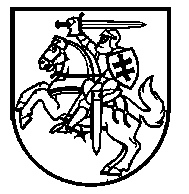 Lietuvos Respublikos VyriausybėnutarimasDĖL LIETUVOS RESPUBLIKOS VYRIAUSYBĖS 2014 M. VASARIO 5 D. NUTARIMO NR. 112 „dĖL 2011–2020 METŲ VALSTYBINĖS SPORTO PLĖTROS STRATEGIJOS ĮGYVENDINIMO TARPINSTITUCINIO VEIKLOS PLANO PATVIRTINIMO“ PAKEITIMO2016 m. lapkričio 30 d. Nr. 1199VilniusLietuvos Respublikos Vyriausybė nutaria:1. Pakeisti 2011–2020 metų valstybinės sporto plėtros strategijos įgyvendinimo tarpinstitucinį veiklos planą, patvirtintą Lietuvos Respublikos Vyriausybės 2014 m. vasario 5 d. nutarimu Nr. 112 „Dėl 2011–2020 metų valstybinės sporto plėtros strategijos įgyvendinimo tarpinstitucinio veiklos plano patvirtinimo“:1.1. Pakeisti 1 punktą ir jį išdėstyti taip:„1. 2011–2020 metų valstybinės sporto plėtros strategijos įgyvendinimo tarpinstitucinio veiklos plano (toliau – Planas) paskirtis – užtikrinti nuoseklų ir tinkamą 
2011–2020 metų valstybinės sporto plėtros strategijos, patvirtintos Lietuvos Respublikos Seimo 2011 m. kovo 24 d. nutarimu Nr. XI-1296 „Dėl 2011–2020 metų valstybinės sporto plėtros strategijos patvirtinimo“, įgyvendinimą.“1.2. Pakeisti 6 punktą ir jį išdėstyti taip:„6. Siekiant didinti sporto renginių dalyvių ir žiūrovų saugumą prieš sporto renginius, per juos ir po jų, turėtų būti parengti projektai teisės aktų, kurių reikia Europos Tarybos konvencijai dėl integruoto požiūrio į saugumą, apsaugą ir paslaugas per futbolo rungtynes ir kitus sporto renginius (angl. Council of Europe Convention on integrated safety, security and service approach at football matches and other sports events) ratifikuoti (atsakingos institucijos – Lietuvos Respublikos vidaus reikalų ministerija ir Kūno kultūros ir sporto departamentas prie Lietuvos Respublikos Vyriausybės (toliau – Kūno kultūros ir sporto departamentas); įgyvendinimo terminas – 2017 metai.“1.3. Pakeisti II skyrių ir jį išdėstyti taip:„II SKYRIUSplano tikslai, uždaviniai, priemonės, asignavimai ir DALYVAUJANČIOS institucijos(tūkst. eurų)1.4. Pakeisti III skyrių ir jį išdėstyti taip:„III SKYRIUSPLANO VERTINIMO KRITERIJAI IR JŲ REIKŠMĖS2. Šis nutarimas įsigalioja 2017 m. sausio 1 dieną.Laikinai einantis
Ministro Pirmininko pareigas	Algirdas ButkevičiusLaikinai einantisvidaus reikalų ministro pareigas	Tomas ŽilinskasEil. Nr.Tikslo, uždavinio, priemonės pavadinimas2017 metų asignavimai2017 metų asignavimai2017 metų asignavimai2017 metų asignavimaiNumatomi 2018 metų asignavimaiNumatomi 2018 metų asignavimaiNumatomi 2018 metų asignavimaiNumatomi 2018 metų asignavimaiNumatomi 2019 metų asignavimaiNumatomi 2019 metų asignavimaiNumatomi 2019 metų asignavimaiNumatomi 2019 metų asignavimaiDalyvaujanti institucijaEil. Nr.Tikslo, uždavinio, priemonės pavadinimasiš visoiš jųiš jųiš jųiš visoiš jųiš jųiš jųiš visoiš jųiš jųiš jųDalyvaujanti institucijaEil. Nr.Tikslo, uždavinio, priemonės pavadinimasiš visoišlaidomsišlaidomsturtui įsigytiiš visoišlaidomsišlaidomsturtui įsigytiiš visoišlaidomsišlaidomsturtui įsigytiDalyvaujanti institucijaEil. Nr.Tikslo, uždavinio, priemonės pavadinimasiš visoiš visoiš jų darbo užmo-kesčiuiturtui įsigytiiš visoiš visoiš jų darbo užmo-kesčiuiturtui įsigytiiš visoiš visoiš jų darbo užmo-kesčiuiturtui įsigytiDalyvaujanti institucija1.Tikslas – didinti sportuojančių ir besimankštinančių Lietuvos Respublikos gyventojų skaičiųTikslas – didinti sportuojančių ir besimankštinančių Lietuvos Respublikos gyventojų skaičiųTikslas – didinti sportuojančių ir besimankštinančių Lietuvos Respublikos gyventojų skaičiųTikslas – didinti sportuojančių ir besimankštinančių Lietuvos Respublikos gyventojų skaičiųTikslas – didinti sportuojančių ir besimankštinančių Lietuvos Respublikos gyventojų skaičiųTikslas – didinti sportuojančių ir besimankštinančių Lietuvos Respublikos gyventojų skaičiųTikslas – didinti sportuojančių ir besimankštinančių Lietuvos Respublikos gyventojų skaičiųTikslas – didinti sportuojančių ir besimankštinančių Lietuvos Respublikos gyventojų skaičiųTikslas – didinti sportuojančių ir besimankštinančių Lietuvos Respublikos gyventojų skaičiųTikslas – didinti sportuojančių ir besimankštinančių Lietuvos Respublikos gyventojų skaičiųTikslas – didinti sportuojančių ir besimankštinančių Lietuvos Respublikos gyventojų skaičiųTikslas – didinti sportuojančių ir besimankštinančių Lietuvos Respublikos gyventojų skaičiųTikslas – didinti sportuojančių ir besimankštinančių Lietuvos Respublikos gyventojų skaičiųTikslas – didinti sportuojančių ir besimankštinančių Lietuvos Respublikos gyventojų skaičių1.1.Uždavinys – didinti visuomenės suvokimą, kad fizinis aktyvumas ir sportavimas yra darnios asmenybės prielaida ir visuotinė vertybėUždavinys – didinti visuomenės suvokimą, kad fizinis aktyvumas ir sportavimas yra darnios asmenybės prielaida ir visuotinė vertybėUždavinys – didinti visuomenės suvokimą, kad fizinis aktyvumas ir sportavimas yra darnios asmenybės prielaida ir visuotinė vertybėUždavinys – didinti visuomenės suvokimą, kad fizinis aktyvumas ir sportavimas yra darnios asmenybės prielaida ir visuotinė vertybėUždavinys – didinti visuomenės suvokimą, kad fizinis aktyvumas ir sportavimas yra darnios asmenybės prielaida ir visuotinė vertybėUždavinys – didinti visuomenės suvokimą, kad fizinis aktyvumas ir sportavimas yra darnios asmenybės prielaida ir visuotinė vertybėUždavinys – didinti visuomenės suvokimą, kad fizinis aktyvumas ir sportavimas yra darnios asmenybės prielaida ir visuotinė vertybėUždavinys – didinti visuomenės suvokimą, kad fizinis aktyvumas ir sportavimas yra darnios asmenybės prielaida ir visuotinė vertybėUždavinys – didinti visuomenės suvokimą, kad fizinis aktyvumas ir sportavimas yra darnios asmenybės prielaida ir visuotinė vertybėUždavinys – didinti visuomenės suvokimą, kad fizinis aktyvumas ir sportavimas yra darnios asmenybės prielaida ir visuotinė vertybėUždavinys – didinti visuomenės suvokimą, kad fizinis aktyvumas ir sportavimas yra darnios asmenybės prielaida ir visuotinė vertybėUždavinys – didinti visuomenės suvokimą, kad fizinis aktyvumas ir sportavimas yra darnios asmenybės prielaida ir visuotinė vertybėUždavinys – didinti visuomenės suvokimą, kad fizinis aktyvumas ir sportavimas yra darnios asmenybės prielaida ir visuotinė vertybėUždavinys – didinti visuomenės suvokimą, kad fizinis aktyvumas ir sportavimas yra darnios asmenybės prielaida ir visuotinė vertybė1.1.1.Priemonė – rengti ir skleisti fizinį aktyvumą ir sportavimą skatinančią socialinę reklamą ir informaciją17,417,410,1017,417,410,1017,417,410,10Lietuvos Respublikos sveikatos apsaugos ministerija (toliau – Sveikatos apsaugos ministerija)1.1.2.Priemonė – rengti ir transliuoti fizinį aktyvumą, sveiką gyvenseną ir sportavimą skatinančias programas315315003983980047247200viešoji įstaiga „Lietuvos nacionalinis radijas ir televizija“1.1.3.Priemonė – organizuoti tarptautines ir nacionalines konferencijas, seminarus ir kitus renginius fizinio aktyvumo skatinimo klausimais23,223,26,7023,223,26,7023,223,26,70Sveikatos apsaugos ministerija1.1.4.Priemonė – rengti sporto statistiką ir vertinti ekonominį sporto rinkos poveikį pajamų, užimtumo ir pridėtinės vertės aspektais550055005500Kūno kultūros ir sporto departamentas1.1.5.Priemonė – rengti sporto palydovines sąskaitas14,414,411014,414,411014,414,4110Lietuvos statistikos departamentas 1.1.6.Priemonė – atlikti Lietuvos Respublikos gyventojų fizinio aktyvumo tyrimą ir įvertinti jo rezultatus 000014,514,5900000Sveikatos apsaugos ministerija1.2.Uždavinys – skatinti visų Lietuvos Respublikos gyventojų sveiką gyvenseną per fizinį aktyvumą, kūno kultūrą ir sportąUždavinys – skatinti visų Lietuvos Respublikos gyventojų sveiką gyvenseną per fizinį aktyvumą, kūno kultūrą ir sportąUždavinys – skatinti visų Lietuvos Respublikos gyventojų sveiką gyvenseną per fizinį aktyvumą, kūno kultūrą ir sportąUždavinys – skatinti visų Lietuvos Respublikos gyventojų sveiką gyvenseną per fizinį aktyvumą, kūno kultūrą ir sportąUždavinys – skatinti visų Lietuvos Respublikos gyventojų sveiką gyvenseną per fizinį aktyvumą, kūno kultūrą ir sportąUždavinys – skatinti visų Lietuvos Respublikos gyventojų sveiką gyvenseną per fizinį aktyvumą, kūno kultūrą ir sportąUždavinys – skatinti visų Lietuvos Respublikos gyventojų sveiką gyvenseną per fizinį aktyvumą, kūno kultūrą ir sportąUždavinys – skatinti visų Lietuvos Respublikos gyventojų sveiką gyvenseną per fizinį aktyvumą, kūno kultūrą ir sportąUždavinys – skatinti visų Lietuvos Respublikos gyventojų sveiką gyvenseną per fizinį aktyvumą, kūno kultūrą ir sportąUždavinys – skatinti visų Lietuvos Respublikos gyventojų sveiką gyvenseną per fizinį aktyvumą, kūno kultūrą ir sportąUždavinys – skatinti visų Lietuvos Respublikos gyventojų sveiką gyvenseną per fizinį aktyvumą, kūno kultūrą ir sportąUždavinys – skatinti visų Lietuvos Respublikos gyventojų sveiką gyvenseną per fizinį aktyvumą, kūno kultūrą ir sportąUždavinys – skatinti visų Lietuvos Respublikos gyventojų sveiką gyvenseną per fizinį aktyvumą, kūno kultūrą ir sportąUždavinys – skatinti visų Lietuvos Respublikos gyventojų sveiką gyvenseną per fizinį aktyvumą, kūno kultūrą ir sportą1.2.1.Priemonė – įgyvendinti ir dalyvauti įgyvendinant projektus ir programas, skirtus vaikų ir jaunimo fiziniam aktyvumui skatinti, sportui visiems populiarinti595900242400242400Kūno kultūros ir sporto departamentas1.2.2.Priemonė – įgyvendinti projektą „Sportuojanti bendruomenė“595900595900595900Kūno kultūros ir sporto departamentas1.2.3.Priemonė – mokyti vaikus plaukti ir saugiai elgtis vandenyje ir prie vandens 174174001741740017417400Lietuvos Respublikos švietimo ir mokslo ministerija (toliau – Švietimo ir mokslo ministerija)1.2.3.Priemonė – mokyti vaikus plaukti ir saugiai elgtis vandenyje ir prie vandens 214214002142140021421400Kūno kultūros ir sporto departamentas1.2.3.Priemonė – mokyti vaikus plaukti ir saugiai elgtis vandenyje ir prie vandens 8,78,76,108,78,76,108,78,76,10Sveikatos apsaugos ministerija1.2.4.Priemonė – įgyvendinti neįgaliųjų socialinės integracijos per kūno kultūrą ir sportą programas ir projektus320320003203200032032000Lietuvos Respublikos socialinės apsaugos ir darbo ministerija (toliau – Socialinės apsaugos ir darbo ministerija)2.Tikslas – sudaryti tinkamas sąlygas Lietuvos Respublikos gyventojų fiziniam aktyvumui ir sportavimuiTikslas – sudaryti tinkamas sąlygas Lietuvos Respublikos gyventojų fiziniam aktyvumui ir sportavimuiTikslas – sudaryti tinkamas sąlygas Lietuvos Respublikos gyventojų fiziniam aktyvumui ir sportavimuiTikslas – sudaryti tinkamas sąlygas Lietuvos Respublikos gyventojų fiziniam aktyvumui ir sportavimuiTikslas – sudaryti tinkamas sąlygas Lietuvos Respublikos gyventojų fiziniam aktyvumui ir sportavimuiTikslas – sudaryti tinkamas sąlygas Lietuvos Respublikos gyventojų fiziniam aktyvumui ir sportavimuiTikslas – sudaryti tinkamas sąlygas Lietuvos Respublikos gyventojų fiziniam aktyvumui ir sportavimuiTikslas – sudaryti tinkamas sąlygas Lietuvos Respublikos gyventojų fiziniam aktyvumui ir sportavimuiTikslas – sudaryti tinkamas sąlygas Lietuvos Respublikos gyventojų fiziniam aktyvumui ir sportavimuiTikslas – sudaryti tinkamas sąlygas Lietuvos Respublikos gyventojų fiziniam aktyvumui ir sportavimuiTikslas – sudaryti tinkamas sąlygas Lietuvos Respublikos gyventojų fiziniam aktyvumui ir sportavimuiTikslas – sudaryti tinkamas sąlygas Lietuvos Respublikos gyventojų fiziniam aktyvumui ir sportavimuiTikslas – sudaryti tinkamas sąlygas Lietuvos Respublikos gyventojų fiziniam aktyvumui ir sportavimuiTikslas – sudaryti tinkamas sąlygas Lietuvos Respublikos gyventojų fiziniam aktyvumui ir sportavimui2.1.Uždavinys – atnaujinti sporto infrastruktūrąUždavinys – atnaujinti sporto infrastruktūrąUždavinys – atnaujinti sporto infrastruktūrąUždavinys – atnaujinti sporto infrastruktūrąUždavinys – atnaujinti sporto infrastruktūrąUždavinys – atnaujinti sporto infrastruktūrąUždavinys – atnaujinti sporto infrastruktūrąUždavinys – atnaujinti sporto infrastruktūrąUždavinys – atnaujinti sporto infrastruktūrąUždavinys – atnaujinti sporto infrastruktūrąUždavinys – atnaujinti sporto infrastruktūrąUždavinys – atnaujinti sporto infrastruktūrąUždavinys – atnaujinti sporto infrastruktūrąUždavinys – atnaujinti sporto infrastruktūrą2.1.1.Priemonė – atnaujinti švietimo įstaigų sporto aikštynus1 9141 62402901 8561 856001 9141 6240290Švietimo ir mokslo ministerija2.1.2.Priemonė – statyti Sportininkų rengimo ir reabilitacijos centrą Druskininkuose4 981004 9812 356002 3560000Kūno kultūros ir sporto departamentas2.1.3.Priemonė – įrengti universalias dirbtinės dangos sporto aikšteles297002972970029726000260Kūno kultūros ir sporto departamentas; savivaldybės2.1.4.Priemonė – statyti ir (ar) rekonstruoti savivaldybių sporto infrastruktūros objektus – stadionus, plaukimo baseinus, sporto sales, sporto ir sveikatingumo kompleksus9 4189 4180011 50311 5030013 36013 36000Kūno kultūros ir sporto departamentas; savivaldybės2.2.Uždavinys – užtikrinti sportuojančių asmenų sveikatos priežiūrąUždavinys – užtikrinti sportuojančių asmenų sveikatos priežiūrąUždavinys – užtikrinti sportuojančių asmenų sveikatos priežiūrąUždavinys – užtikrinti sportuojančių asmenų sveikatos priežiūrąUždavinys – užtikrinti sportuojančių asmenų sveikatos priežiūrąUždavinys – užtikrinti sportuojančių asmenų sveikatos priežiūrąUždavinys – užtikrinti sportuojančių asmenų sveikatos priežiūrąUždavinys – užtikrinti sportuojančių asmenų sveikatos priežiūrąUždavinys – užtikrinti sportuojančių asmenų sveikatos priežiūrąUždavinys – užtikrinti sportuojančių asmenų sveikatos priežiūrąUždavinys – užtikrinti sportuojančių asmenų sveikatos priežiūrąUždavinys – užtikrinti sportuojančių asmenų sveikatos priežiūrąUždavinys – užtikrinti sportuojančių asmenų sveikatos priežiūrąUždavinys – užtikrinti sportuojančių asmenų sveikatos priežiūrą2.2.1.Priemonė – teikti prevencinės medicinos pagalbos, diagnostikos ir sveikatą stiprinančias paslaugas sporto medicinos centruose1 4791 47698131 4791 47698131 4791 4769813Kūno kultūros ir sporto departamentas3.Tikslas – profesionaliai rengti talentingus sportininkus, kad jie gebėtų tinkamai atstovauti Lietuvos Respublikai tarptautiniuose sporto renginiuoseTikslas – profesionaliai rengti talentingus sportininkus, kad jie gebėtų tinkamai atstovauti Lietuvos Respublikai tarptautiniuose sporto renginiuoseTikslas – profesionaliai rengti talentingus sportininkus, kad jie gebėtų tinkamai atstovauti Lietuvos Respublikai tarptautiniuose sporto renginiuoseTikslas – profesionaliai rengti talentingus sportininkus, kad jie gebėtų tinkamai atstovauti Lietuvos Respublikai tarptautiniuose sporto renginiuoseTikslas – profesionaliai rengti talentingus sportininkus, kad jie gebėtų tinkamai atstovauti Lietuvos Respublikai tarptautiniuose sporto renginiuoseTikslas – profesionaliai rengti talentingus sportininkus, kad jie gebėtų tinkamai atstovauti Lietuvos Respublikai tarptautiniuose sporto renginiuoseTikslas – profesionaliai rengti talentingus sportininkus, kad jie gebėtų tinkamai atstovauti Lietuvos Respublikai tarptautiniuose sporto renginiuoseTikslas – profesionaliai rengti talentingus sportininkus, kad jie gebėtų tinkamai atstovauti Lietuvos Respublikai tarptautiniuose sporto renginiuoseTikslas – profesionaliai rengti talentingus sportininkus, kad jie gebėtų tinkamai atstovauti Lietuvos Respublikai tarptautiniuose sporto renginiuoseTikslas – profesionaliai rengti talentingus sportininkus, kad jie gebėtų tinkamai atstovauti Lietuvos Respublikai tarptautiniuose sporto renginiuoseTikslas – profesionaliai rengti talentingus sportininkus, kad jie gebėtų tinkamai atstovauti Lietuvos Respublikai tarptautiniuose sporto renginiuoseTikslas – profesionaliai rengti talentingus sportininkus, kad jie gebėtų tinkamai atstovauti Lietuvos Respublikai tarptautiniuose sporto renginiuoseTikslas – profesionaliai rengti talentingus sportininkus, kad jie gebėtų tinkamai atstovauti Lietuvos Respublikai tarptautiniuose sporto renginiuoseTikslas – profesionaliai rengti talentingus sportininkus, kad jie gebėtų tinkamai atstovauti Lietuvos Respublikai tarptautiniuose sporto renginiuose3.1.Uždavinys – plėtoti sporto šakas ir tobulinti didelio sportinio meistriškumo sportininkų rengimo sistemąUždavinys – plėtoti sporto šakas ir tobulinti didelio sportinio meistriškumo sportininkų rengimo sistemąUždavinys – plėtoti sporto šakas ir tobulinti didelio sportinio meistriškumo sportininkų rengimo sistemąUždavinys – plėtoti sporto šakas ir tobulinti didelio sportinio meistriškumo sportininkų rengimo sistemąUždavinys – plėtoti sporto šakas ir tobulinti didelio sportinio meistriškumo sportininkų rengimo sistemąUždavinys – plėtoti sporto šakas ir tobulinti didelio sportinio meistriškumo sportininkų rengimo sistemąUždavinys – plėtoti sporto šakas ir tobulinti didelio sportinio meistriškumo sportininkų rengimo sistemąUždavinys – plėtoti sporto šakas ir tobulinti didelio sportinio meistriškumo sportininkų rengimo sistemąUždavinys – plėtoti sporto šakas ir tobulinti didelio sportinio meistriškumo sportininkų rengimo sistemąUždavinys – plėtoti sporto šakas ir tobulinti didelio sportinio meistriškumo sportininkų rengimo sistemąUždavinys – plėtoti sporto šakas ir tobulinti didelio sportinio meistriškumo sportininkų rengimo sistemąUždavinys – plėtoti sporto šakas ir tobulinti didelio sportinio meistriškumo sportininkų rengimo sistemąUždavinys – plėtoti sporto šakas ir tobulinti didelio sportinio meistriškumo sportininkų rengimo sistemąUždavinys – plėtoti sporto šakas ir tobulinti didelio sportinio meistriškumo sportininkų rengimo sistemą3.1.1.Priemonė – remti nevyriausybinių kūno kultūros ir sporto organizacijų programas ir projektus, skatinti didelio meistriškumo sportininkus ir kitus rinktinės narius už sporto laimėjimus3 6393 639003 2333 233003 2333 23300Kūno kultūros ir sporto departamentas3.1.2.Priemonė – rengti olimpinių rinktinių kandidatus ir olimpinės pamainos sportininkus Kūno kultūros ir sporto departamento prie Lietuvos Respublikos Vyriausybės Lietuvos olimpiniame sporto centre3 3513 3361 023153 3513 3361 023153 3513 3361 02315Kūno kultūros ir sporto departamentas 3.1.3.Priemonė – mokyklose, vykdančiose specializuoto ugdymo krypties programas (pagrindinio ir vidurinio ugdymo kartu su sporto ugdymu programas), ugdyti talentingus būsimuosius sportininkus2 4002 400002 4002 400002 4002 40000Švietimo ir mokslo ministerija3.1.3.Priemonė – mokyklose, vykdančiose specializuoto ugdymo krypties programas (pagrindinio ir vidurinio ugdymo kartu su sporto ugdymu programas), ugdyti talentingus būsimuosius sportininkus650650006506500065065000Kūno kultūros ir sporto departamentas4.Iš viso Lietuvos Respublikos valstybės biudžeto lėšų, iš jų:29 338,623 752,62 037,95 58628 397,125 726,12 046,92 67127 978,727 410,72 037,95684.1.bendrojo finansavimo lėšos4.2.Europos Sąjungos ir kitos tarptautinės finansinės paramos lėšos4.3.tikslinės paskirties lėšos ir pajamų įmokos5.Kiti šaltiniai (Europos Sąjungos finansinė parama projektams įgyvendinti ir kitos teisėtai gautos lėšos)6.Iš viso Planui finansuoti (4 + 5)29 338,623 752,62 037,95 58628 397,125 726,12 046,92 67127 978,727 410,72 037,9568“.Vertinimo kriterijaus kodasTikslų ir uždavinių vertinimo kriterijų pavadinimai ir matavimo vienetaiVertinimo kriterijų reikšmėsVertinimo kriterijų reikšmėsVertinimo kriterijų reikšmėsDalyvaujanti institucijaVertinimo kriterijaus kodasTikslų ir uždavinių vertinimo kriterijų pavadinimai ir matavimo vienetai2017 metų2018 metų2019 metųDalyvaujanti institucija1.Tikslas – didinti sportuojančių ir besimankštinančių Lietuvos Respublikos gyventojų skaičiųTikslas – didinti sportuojančių ir besimankštinančių Lietuvos Respublikos gyventojų skaičiųTikslas – didinti sportuojančių ir besimankštinančių Lietuvos Respublikos gyventojų skaičiųTikslas – didinti sportuojančių ir besimankštinančių Lietuvos Respublikos gyventojų skaičiųTikslas – didinti sportuojančių ir besimankštinančių Lietuvos Respublikos gyventojų skaičiųR-1Sportuojančių ir besimankštinančių Lietuvos Respublikos gyventojų dalis (procentais)3838,539Kūno kultūros ir sporto departamentas1.1.1 tikslo 1 uždavinys – didinti visuomenės suvokimą, kad fizinis aktyvumas ir sportavimas yra darnios asmenybės prielaida ir visuotinė vertybė1 tikslo 1 uždavinys – didinti visuomenės suvokimą, kad fizinis aktyvumas ir sportavimas yra darnios asmenybės prielaida ir visuotinė vertybė1 tikslo 1 uždavinys – didinti visuomenės suvokimą, kad fizinis aktyvumas ir sportavimas yra darnios asmenybės prielaida ir visuotinė vertybė1 tikslo 1 uždavinys – didinti visuomenės suvokimą, kad fizinis aktyvumas ir sportavimas yra darnios asmenybės prielaida ir visuotinė vertybė1 tikslo 1 uždavinys – didinti visuomenės suvokimą, kad fizinis aktyvumas ir sportavimas yra darnios asmenybės prielaida ir visuotinė vertybėP-1-1-1Sportui, fiziniam aktyvumui ir sveikai gyvensenai propaguoti skirtų laidų procentinė dalis Lietuvos nacionalinio radijo ir televizijos programoje243viešoji įstaiga „Lietuvos nacionalinis radijas ir televizija“P-1-1-2Suorganizuotų konferencijų, seminarų ir kitų renginių, skirtų fiziniam aktyvumui didinti, skaičius333Sveikatos apsaugos ministerija1.2.1 tikslo 2 uždavinys – skatinti visų Lietuvos Respublikos gyventojų sveiką gyvenseną per fizinį aktyvumą, kūno kultūrą ir sportą1 tikslo 2 uždavinys – skatinti visų Lietuvos Respublikos gyventojų sveiką gyvenseną per fizinį aktyvumą, kūno kultūrą ir sportą1 tikslo 2 uždavinys – skatinti visų Lietuvos Respublikos gyventojų sveiką gyvenseną per fizinį aktyvumą, kūno kultūrą ir sportą1 tikslo 2 uždavinys – skatinti visų Lietuvos Respublikos gyventojų sveiką gyvenseną per fizinį aktyvumą, kūno kultūrą ir sportą1 tikslo 2 uždavinys – skatinti visų Lietuvos Respublikos gyventojų sveiką gyvenseną per fizinį aktyvumą, kūno kultūrą ir sportąP-1-2-1Neįgaliųjų, dalyvavusių integravimosi į visuomenę per kūno kultūrą ir sportą projektuose ar programose, skaičius1 8001 8001 800Socialinės apsaugos ir darbo ministerijaP-1-2-2Mokytų plaukti ir saugiai elgtis vandenyje ir prie vandens mokinių skaičius, ne mažiau kaip3 5003 5003 500Kūno kultūros ir sporto departamentasP-1-2-2Mokytų plaukti ir saugiai elgtis vandenyje ir prie vandens mokinių skaičius, ne mažiau kaip4 2004 2004 200Švietimo ir mokslo ministerijaP-1-2-3Surengtų konferencijų, seminarų (skirtų mokyti saugiai elgtis vandenyje ir prie vandens) skaičius444Sveikatos apsaugos ministerijaP-1-2-4Per projektą „Sportuojanti bendruomenė“ sveikatą stiprinantį fizinį aktyvumą pasirinkusių Lietuvos Respublikos gyventojų skaičius, ne mažiau kaip6 0006 0006 000Kūno kultūros ir sporto departamentas2.Tikslas – sudaryti tinkamas sąlygas Lietuvos Respublikos gyventojų fiziniam aktyvumui ir sportavimuiTikslas – sudaryti tinkamas sąlygas Lietuvos Respublikos gyventojų fiziniam aktyvumui ir sportavimuiTikslas – sudaryti tinkamas sąlygas Lietuvos Respublikos gyventojų fiziniam aktyvumui ir sportavimuiTikslas – sudaryti tinkamas sąlygas Lietuvos Respublikos gyventojų fiziniam aktyvumui ir sportavimuiTikslas – sudaryti tinkamas sąlygas Lietuvos Respublikos gyventojų fiziniam aktyvumui ir sportavimuiR-2Šalies savivaldybių, turinčių bent po vieną pastatytą ir (ar) rekonstruotą šiuolaikinį ir tarptautinius standartus atitinkantį daugiafunkcį sporto ir sveikatingumo kompleksą, skaičius232629Kūno kultūros ir sporto departamentas2.1.2 tikslo 1 uždavinys – atnaujinti sporto infrastruktūrą2 tikslo 1 uždavinys – atnaujinti sporto infrastruktūrą2 tikslo 1 uždavinys – atnaujinti sporto infrastruktūrą2 tikslo 1 uždavinys – atnaujinti sporto infrastruktūrą2 tikslo 1 uždavinys – atnaujinti sporto infrastruktūrąP-2-1-1Savivaldybėse įrengtų universalių dirbtinės dangos sporto aikštelių skaičius141152161Kūno kultūros ir sporto departamentasP-2-1-2Per metus atnaujintų švietimo įstaigų sporto aikštynų skaičius888Švietimo ir mokslo ministerija2.2.2 tikslo 2 uždavinys – užtikrinti sportuojančių asmenų sveikatos priežiūrą2 tikslo 2 uždavinys – užtikrinti sportuojančių asmenų sveikatos priežiūrą2 tikslo 2 uždavinys – užtikrinti sportuojančių asmenų sveikatos priežiūrą2 tikslo 2 uždavinys – užtikrinti sportuojančių asmenų sveikatos priežiūrą2 tikslo 2 uždavinys – užtikrinti sportuojančių asmenų sveikatos priežiūrąP-2-2-1Sportuojančių asmenų, kurių sveikatos stebėsena vykdoma sporto medicinos centruose, skaičius22 00022 10022 200Kūno kultūros ir sporto departamentas3.Tikslas – profesionaliai rengti talentingus sportininkus, kad jie gebėtų tinkamai atstovauti Lietuvos Respublikai tarptautiniuose sporto renginiuoseTikslas – profesionaliai rengti talentingus sportininkus, kad jie gebėtų tinkamai atstovauti Lietuvos Respublikai tarptautiniuose sporto renginiuoseTikslas – profesionaliai rengti talentingus sportininkus, kad jie gebėtų tinkamai atstovauti Lietuvos Respublikai tarptautiniuose sporto renginiuoseTikslas – profesionaliai rengti talentingus sportininkus, kad jie gebėtų tinkamai atstovauti Lietuvos Respublikai tarptautiniuose sporto renginiuoseTikslas – profesionaliai rengti talentingus sportininkus, kad jie gebėtų tinkamai atstovauti Lietuvos Respublikai tarptautiniuose sporto renginiuoseR-3Olimpinėse žaidynėse, olimpinių sporto šakų pasaulio ir Europos suaugusiųjų čempionatuose iškovotų medalių skaičius, ne mažiau kaip141414Kūno kultūros ir sporto departamentasR-4Parolimpinėse ir Kurčiųjų žaidynėse, pasaulio ir Europos neįgaliųjų čempionatuose iškovotų medalių skaičius, ne mažiau kaip151617Kūno kultūros ir sporto departamentas3.1.3 tikslo 1 uždavinys – plėtoti sporto šakas ir tobulinti didelio sportinio meistriškumo sportininkų rengimo sistemą3 tikslo 1 uždavinys – plėtoti sporto šakas ir tobulinti didelio sportinio meistriškumo sportininkų rengimo sistemą3 tikslo 1 uždavinys – plėtoti sporto šakas ir tobulinti didelio sportinio meistriškumo sportininkų rengimo sistemą3 tikslo 1 uždavinys – plėtoti sporto šakas ir tobulinti didelio sportinio meistriškumo sportininkų rengimo sistemą3 tikslo 1 uždavinys – plėtoti sporto šakas ir tobulinti didelio sportinio meistriškumo sportininkų rengimo sistemąP-3-1-1Kūno kultūros ir sporto departamento prie Lietuvos Respublikos Vyriausybės Lietuvos olimpiniame sporto centre rengiamų sportininkų olimpinėse žaidynėse, pasaulio ir Europos suaugusiųjų čempionatuose iškovotų medalių skaičius131313Kūno kultūros ir sporto departamentasP-3-1-2Pasaulio ir Europos suaugusiųjų, jaunimo ir jaunių visų neolimpinių sporto šakų čempionatuose iškovotų medalių skaičius, ne mažiau kaip150150150Kūno kultūros ir sporto departamentasP-3-1-3Bendrojo ugdymo mokyklose, vykdančiose specializuoto ugdymo krypties programas (pagrindinio ir vidurinio ugdymo kartu su sporto ugdymu programas), ugdomų talentingų būsimųjų sportininkų skaičius524524524Švietimo ir mokslo ministerija“.